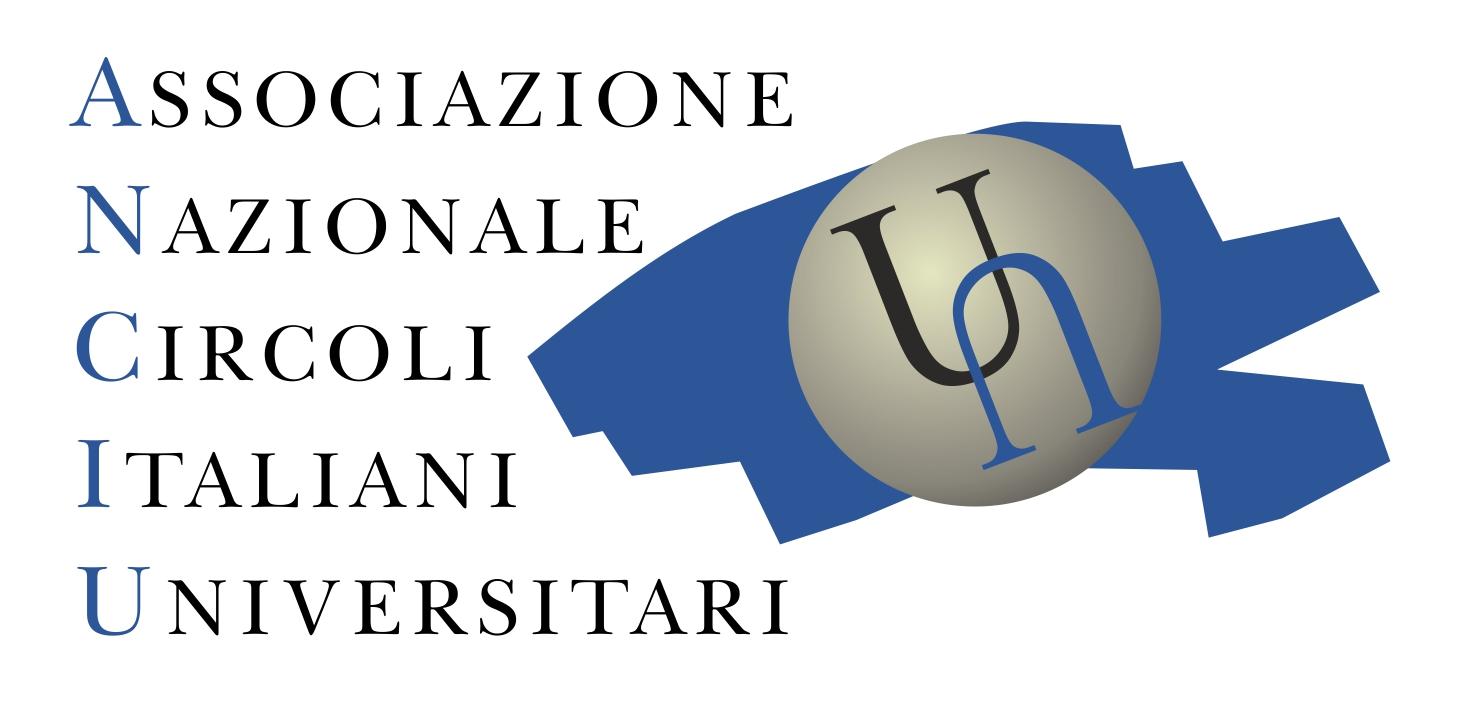 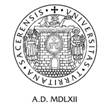 XXXIV° CAMPIONATO NAZIONALE DI CICLISMODIPENDENTI UNIVERSITARIMEMORIAL GINO DI MEOSASSARI 29-30 GIUGNO 2019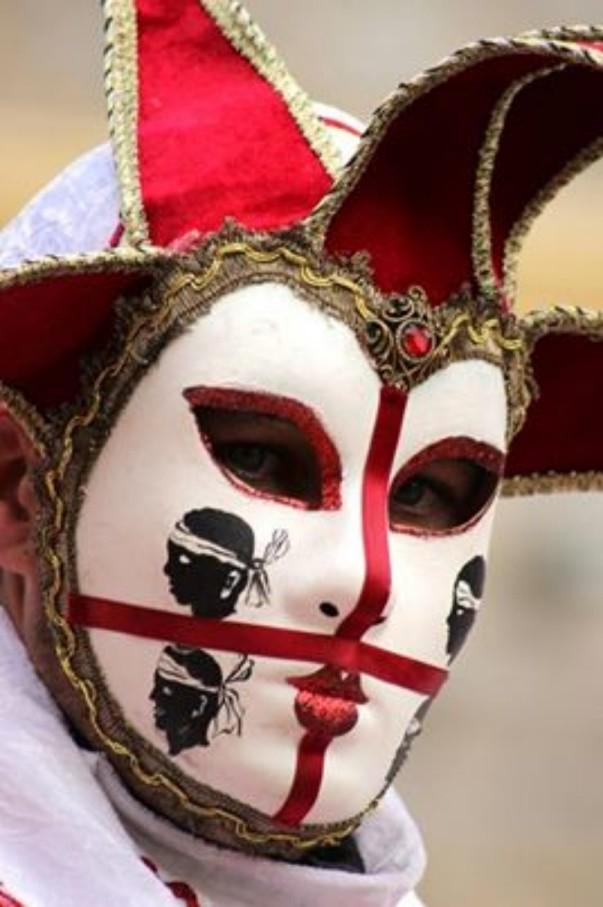 Sabato 29 giugno 2019Ore 15:00 ritrovo gara e ritiro pacchi gara a Sassari in Via Aimo;Ore 16:30: partenza gara;Ore 18:35 circa fine gara;Ore 18:45 trasferimento al Ristorante le Querce dove sarà possibile usufruire delle docce;Ore 20:00 cena di gala e premiazione atleti;Rientro negli Hotels.Domenica 30 giugno 2019Ore 09:00 ritrovo giro cicloturistico ad Alghero presso il Piazzale della Pace in Via Giuseppe Garibaldi;Ore 10:00 partenza giro turistico;Ore 12:00 circa fine giro turisticoOre 12:30 trasferimento alle Tenute Delogu;Ore 13:00 pranzo sociale e premiazione Atenei;Ore 16:00 termine della manifestazione.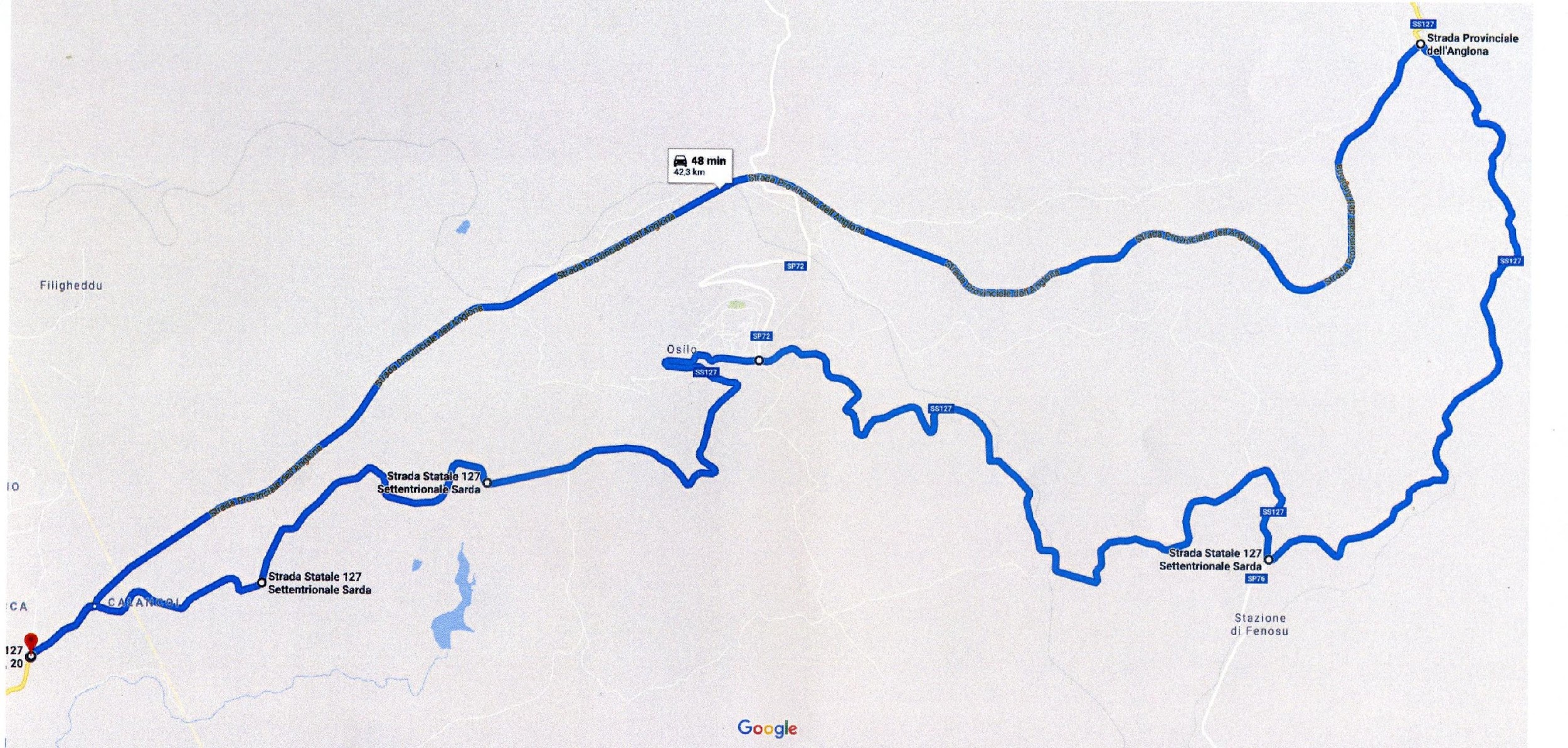 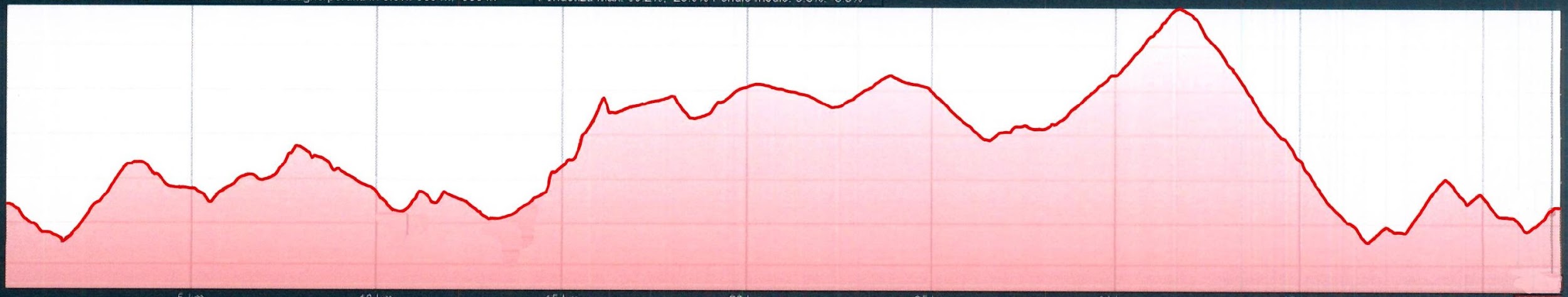 Il percorso comprende un circuito di circa 42,000 Km molto vallonato con sali e scendi ripetuti che comprendono anche tre salite con pendenze a volte impegnative.Subito dopo il trasferimento da Via Aimo, 900 m circa, si svolta a sinistra sulla Strada Provinciale dell’Anglona, ove vi sarà la partenza ufficiale. Si percorrono quindi circa 15,300 Km di strada che da Sassari portano nelle vicinanze di Nulvi.In questo tratto si incontreranno le prime due salite di una certa lunghezza e difficoltà, la prima di 1,500 Km con pendenza media al 4% e la seconda di 2,700 Km, con pendenza media al 5,6% e max al 13%.Alla fine della Strada Provinciale dell’Anglona svoltando a destra sulla SS 127, inizia un tratto vallonato di circa 12,300 Km, con pendenze dall’1% al 5%, che porta sino all’inizio della terza salita di 3,200 Km con pendenza media del 4% e max 6,7% che finisce all’ingresso del paesino di Osilo.Da Osilo, dopo un tratto all’interno del paese di 500 m in piano, sempre seguendo la SS 127, inizierà una lunga discesa di circa 6,300 Km con pendenze che variano dal 4% all’8% e seguirà una salitella di 1,00 Km con pendenze sino al 7%.Alla fine della salitella inizierà un tratto vallonato che porta sino alla rotatoria della Strada dell’Anglona da dove, proseguendo sulla sinistra e dopo uno strappetto di 750 m, si svolta a destra su Via Aimo dove sarà posto l’arrivo.Il ritrovo è previsto a Sassari in località Serra Secca sulla SP 127 per Nulvi – Osilo e precisamente in Via Aimo. Tutti i dettagli, orari e organizzazione gara, verranno in seguito resi noti.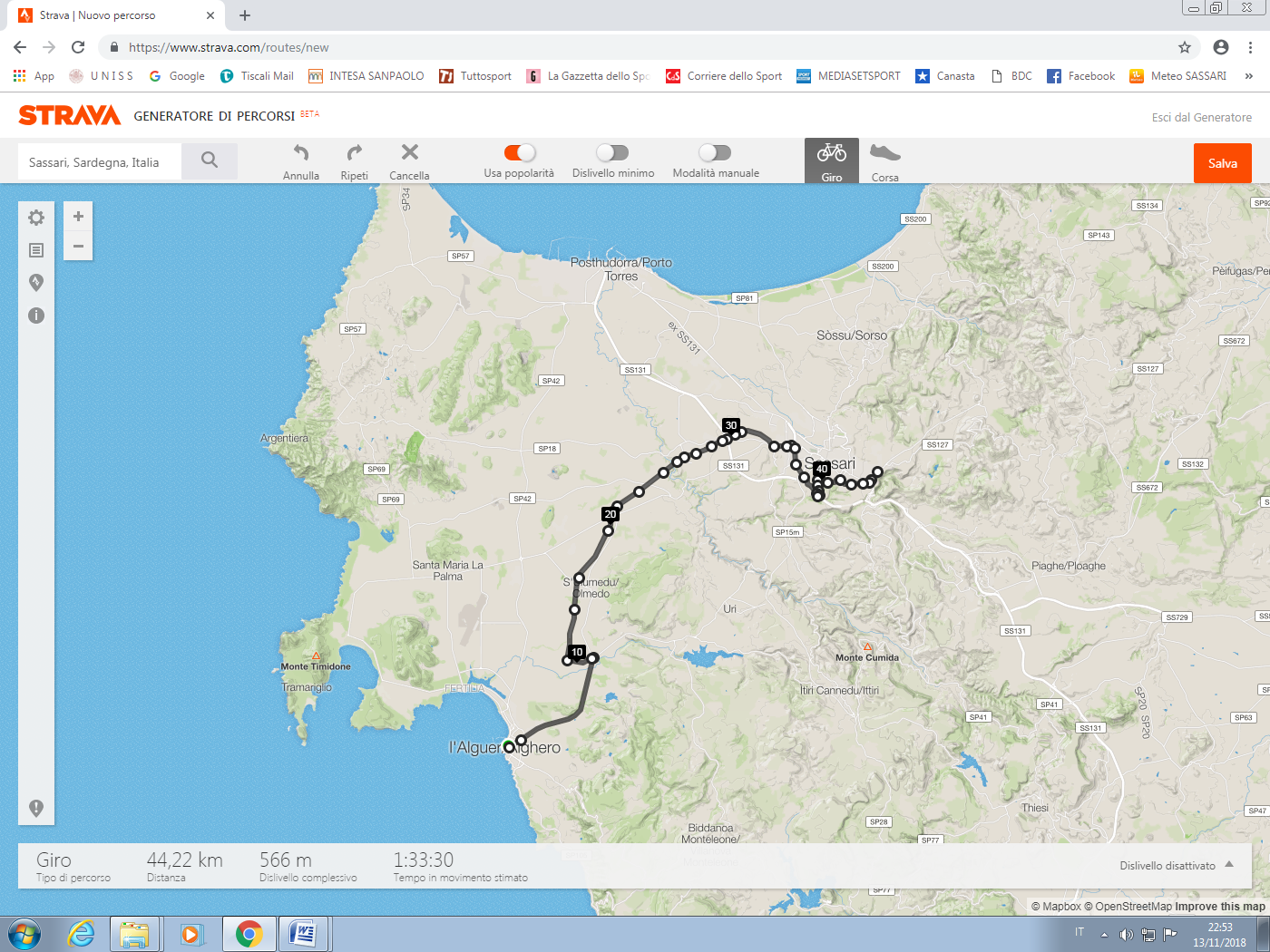 Da Alghero, si prende la SS 127bis sino alla rotatoria in Regione Surigheddu, dove alla terza uscita si imbocca la SS 291 Var della Nurra, oppure sulla SP 42 “Dei due Mari” sino all’imbocco, dopo la frazione di Tottubella la SS 291 Variante della Nurra. Percorrendo questa strada a scorrimento veloce si arriva a Sassari in Località Predda Niedda da cui si prende l’uscita sulla 131 in direzione Cagliari per poi rientrare a Sassari dallo svincolo Via Budapest. All’ingresso di Sassari, dopo la terza rotatoria, al semaforo si imbocca Via Rockefeller. Continuando sempre su questa strada, dopo 4 rotatorie ed un semaforo, si arriva, alla fine di Via Milano, ad una quinta rotatoria da cui alla seconda uscita si imbocca la Via Gigi Rizzi e quindi la SS 127 dove, dopo circa 1 Km, si arriva in Via Aimo, sede della partenza e arrivo.Alla fine della gara tutti i partecipanti e accompagnatori dovranno recarsi presso il Ristorante Le Querce, che si trova a Sassari (in prossimità della zona d’arrivo) in Via Luna e Sole 70, dove potranno effettuare la doccia e vi sarà la cena di gala al costo di € 35,00 a persona e la premiazione degli Atleti.Il ritrovo è previsto alle ore 9,00 presso il Piazzale della Pace in Via Giuseppe Garibaldi ad Alghero.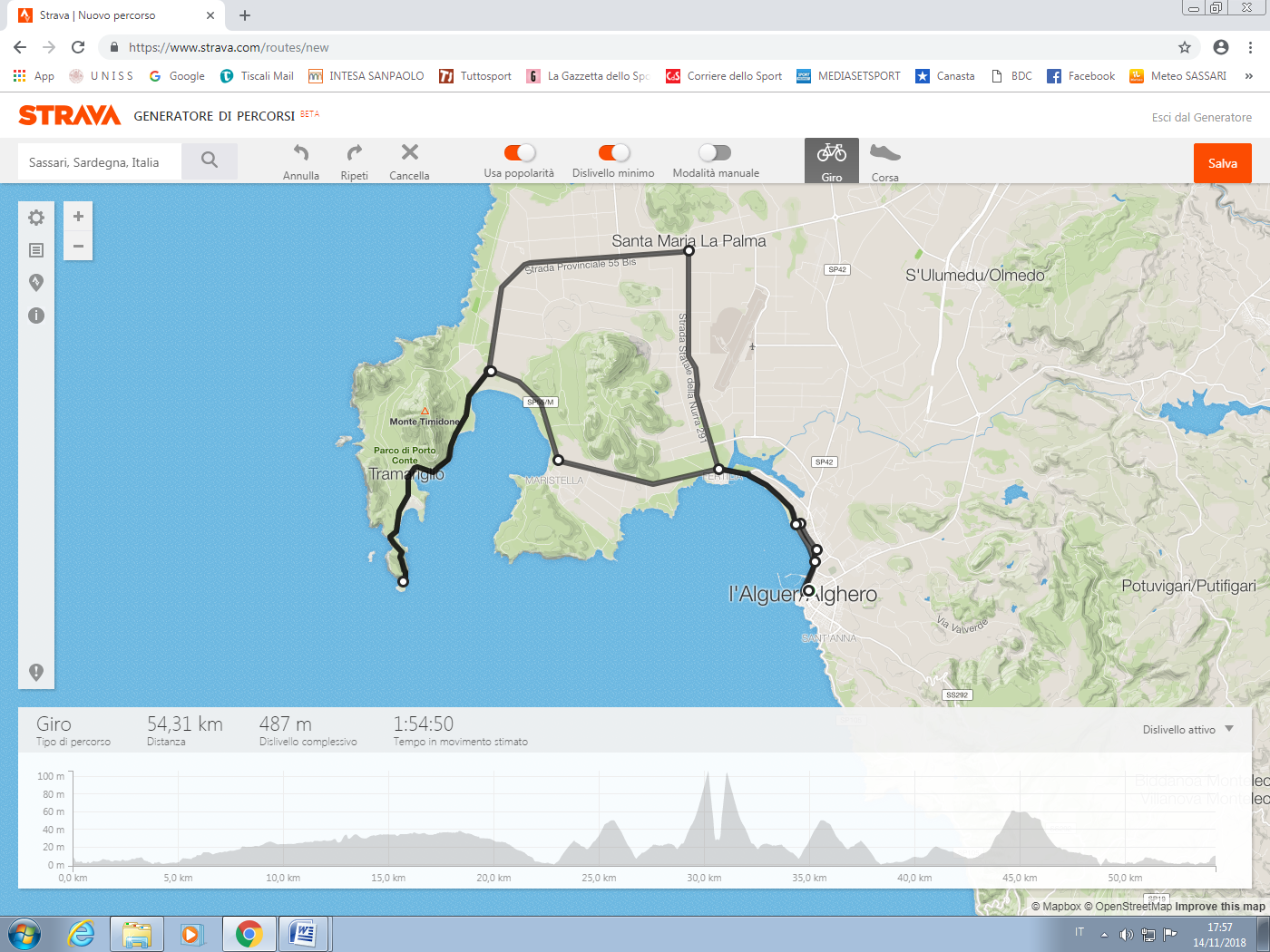 Il percorso cicloturistico è un giro di circa 54,000 Km che presenta poche difficoltà altimetriche, se si esclude lo strappo che da Cala Dragunara porta a Capo Caccia, salita di circa 1,700 Km che supera pendenze dell’8%.Dal porto di Alghero si arriva a Fertilia passando lungo la litoranea che costeggia le spiagge algheresi, per poi dirigersi verso la località Santa Maria La Palma nota a molti per la sua cantina vinicola.Al semaforo, all’incrocio fra la SS 291 e la SP 55 bis, si svolta sulla sinistra per percorrere quest’ultima che porta alle località marine di Porto Ferro, Tramariglio e Capo Caccia sino al piazzale antistante l’ingresso delle Grotte di Nettuno.Al rientro, all’incrocio dopo circa 8,000 Km, si procede sulla destra sino alla rotatoria posta tra la SP 55 e la SP 127 bis dove, alla seconda uscita, si procede verso Fertilia e quindi verso il rientro ad Alghero.Al rientro dalla pedalata cicloturistica tutti i partecipanti e accompagnatori dovranno recarsi presso le tenute Delogu, che si trovano sulla SS 291 Alghero – Fertilia al Km 22, dove vi sarà il pranzo di gala al costo di € 35,00 a persona e la premiazione degli Atenei.Atenei da 1 a 4 atleti					€ 100Atenei da 5 a 8 atleti					€ 150Atenei da 9 a 12 atleti					€ 200Atenei oltre i 12 atleti					€ 250Iscrizione per ogni atleta che partecipa alla prova agonistica		€ 10,00Iscrizione per ogni atleta che partecipa alla prova cicloturistica		€ 10,00CRUS A.P.S. – Circolo Ricreativo dell’Università degli Studi di Sassari, Via Vienna, 2 - 07100 SassariC.F. 92134990909plurani@uniss.itTel. 079/229828Cell. 3280410721Fax 079/229848Cena di gala per ogni atleta ed accompagnatore				€ 35,00Pranzo di gala ogni atleta ed accompagnatore					€ 35,00Le quote di partecipazione alla cena e al pranzo di gala dovranno pervenire unitamente alle iscrizioni degli atleti alle gare entro e non oltre il 15 aprile 2019 con bonifico:c/c bancario n. 0416/70368823, intestato a Circolo Ricreativo dell’Università degli Studi di Sassari A.P.S.BANCO DI SARDEGNA AGENZIA N° 1 – SASSARIIBAN: IT43C0101517201000070368823Causale: Campionato Nazionale di Ciclismo 2019 – (Ateneo)Agli atleti che si iscriveranno entro la suddetta data verrà consegnata anche una maglia tecnica in ricordo della manifestazione.Inviare copia bonifico ed elenchi atleti ed accompagnatori che parteciperanno alle manifestazioni e al la cena e pranzo di gala a: plurani@uniss.itMaschili								FemminiliMS o Junior 		dai 18 ai 29;			Donne A 	dai 19 ai 39;M1 o Senior 1		dai 30 ai 34;M2 o Senior 2		dai 35 ai 39;M3 o Veterano 1		dai 40 ai 44;			Donne B 	dai 40 ai 59;M4 o Veterano 2		dai 45 ai 49;M5 o Gentleman 1	dai 50 ai 54;M6 o Gentleman 2	dai 55 ai 59;M7 o Gentleman A	dai 60 ai 64;			Donne C 	dai 60 e oltre;M8 o Gentleman B	dai 65 e oltre;Per le destinazioni alberghiere non vi è la possibilità di avere un unico punto di ritrovo a causa dell’alto afflusso turistico presente nella zona, per cui bisognerà quanto prima (entro fine marzo) effettuare la prenotazione negli Hotel che comunque hanno dato disponibilità attraverso l’Agenzia OPEN SARDINIA S.R.L.:Franco CariaVia Giovanni XXIII n° 3807041 Alghero (SS)P.IVA 01874090903 Tel.0039 079 979030 | Fax  0039 079 979787WhatsApp 0039 331 8004724FATTURE ELETTRONICHE CODICE DESTINATARIO: KRRH6B9info@opensardinia.com | www.opensardinia.comCaratteristiche degli hotels proposti dall’Agenzia:Hotel 4 stelleA breve distanza dal centro della città di Alghero, reception, ristorante, piscina, sale convegni, piccola spiaggia privata. Camere con bagno privato, asciugacapelli, telefono diretto, TV, cassaforte, ariacondizionata, WiFi, frigobar, bollitore in camera.Quota per persona a notte in camera doppia in mezza pensione (colazione + cena del venerdì 28) € 95,00Supplemento camera doppia uso singola a notte (salvo disponibilità) € 43,00Riduzione 3° letto Adulto/Bambino € -10%Bevande ai pasti (1/2 caraffa di vino locale + 1/2 minerale) per persona a pasto € 7,00Hotel 3 stelle superioreNell’immediata periferia della città di Alghero, reception, ristorante, piscina, sale convegni.Camere con bagno privato, telefono, TV, aria condizionata, frigobar.Quota per persona a notte in camera doppia in mezza pensione (colazione + cena del venerdì 28) € 70,00Supplemento camera doppia uso singola a notte (salvo disponibilità) € 25,00Riduzione 3° letto Adulto/Bambino € -10,00Bevande ai pasti (1/2 caraffa di vino locale + 1/2 minerale) per persona a pasto € 5,00Altri alberghi disponibili ai quali si può richiedere il pernottamento autonomamente:Hotel CATALUNYA Alghero (20 camere)Via Catalogna, 22 – 07041 AlgheroTel: 079 953172 – 079953177www.hotelcatalunya.itdirezione@hotelcatalunya.itcamere doppie € 120,00 che comprendono il servizio di prima colazione servita presso il Blau sky bar posto al 9° piano;camere doppie ad uso singolo € 100,00 che comprendono il servizio di prima colazione servita presso il Blau sky bar posto al 9° piano;eventuali pasti (da concordare per la cena del venerdì 28 e/o il pranzo di sabato29) € 25,00 e comprendono le bevande in ragione di ¼ di vino e/o ½ di acqua mineraleRINA HOTEL ALGHERO (15 camere)Blue Hotels  booking departmentTel. 0365 441100Numero Verde 800 238530Email: booking@bluhotels.itPrenotazioni attraverso il sito internet: www.bluhotels.itHOTEL MONTE RICCIUTel: 079 987400Camera doppia con prima colazione €. 94,90;Camera doppia ad uso singolo €. 75,00Camera tripla €. 129,90Camera quadrupla €. 155,90Appartamenti 4/6 posti €.170,00.Cena del 28/06 (primo,secondo, contorno e bevande)Pranzo del 29/06Eventuale servizio navettaCena del 28 € 22.00Antipasto misto terra - Malloreddus alla campidaneseGrigliata di carnePatate fritte o al fornoAcqua e vinoCaffè e digestivoPranzo Atleti del 29 giugno € 16.00Pasta olio e grana - Riso in biancoProsciutto crudo e granaAcqua e caffèQualora non si volesse usufruire del pranzo (esclusi gli atleti) è possibile mangiare a bordo piscina con vasta scelta di panini, tramezzini, insalate, frutta, gelati etc., è inoltre possibile, su richiesta, stabilire un menù ad hoc e cenare a bordo piscina con musica da accompagnamento. Su richiesta si potrebbe contattare qualche operatore che fornisca servizio navetta (a pagamento) dal residence alle spiagge e viceversa.TENUTE DELOGUTel: 3452862861Ubicate nella campagna sarda e circondate da vigneti, le Tenute Delogu producono il proprio vino e dispongono di appartamenti con patio privato e di un giardino completo di piscina all'aperto gratuita e attrezzature per il barbecue.Caratterizzati da arredi contemporanei, gli alloggi includono l'aria condizionata, un bagno e una zona soggiorno dotata di angolo cottura, TV a schermo piatto e divano-letto.Situato a 23 km dal centro di Sassari, il Delogu vi permetterà, spostandovi in auto, di raggiungere l'aeroporto di Alghero-Fertilia in soli 5 minuti, la spiaggia di Porto Ferro in 15 minuti e il porto di Porto Torres in 20 minuti.SI CHIEDE AI COLLEGHI CHE DIANO INFORMAZIONE DEL LUOGO DI SOGGIORNO COSI’ DA PROVVEDERE AD EVENTUALI RICHIESTE.Si ricorda che TUTTI i partecipanti alla manifestazione, compresi familiari, accompagnatori e bambini, devono essere in possesso della tessera Anciu, di €.5,00 per i Soci dei Circoli e di € 10 per gli Amici dell’Anciu, comprensivi di copertura assicurativa.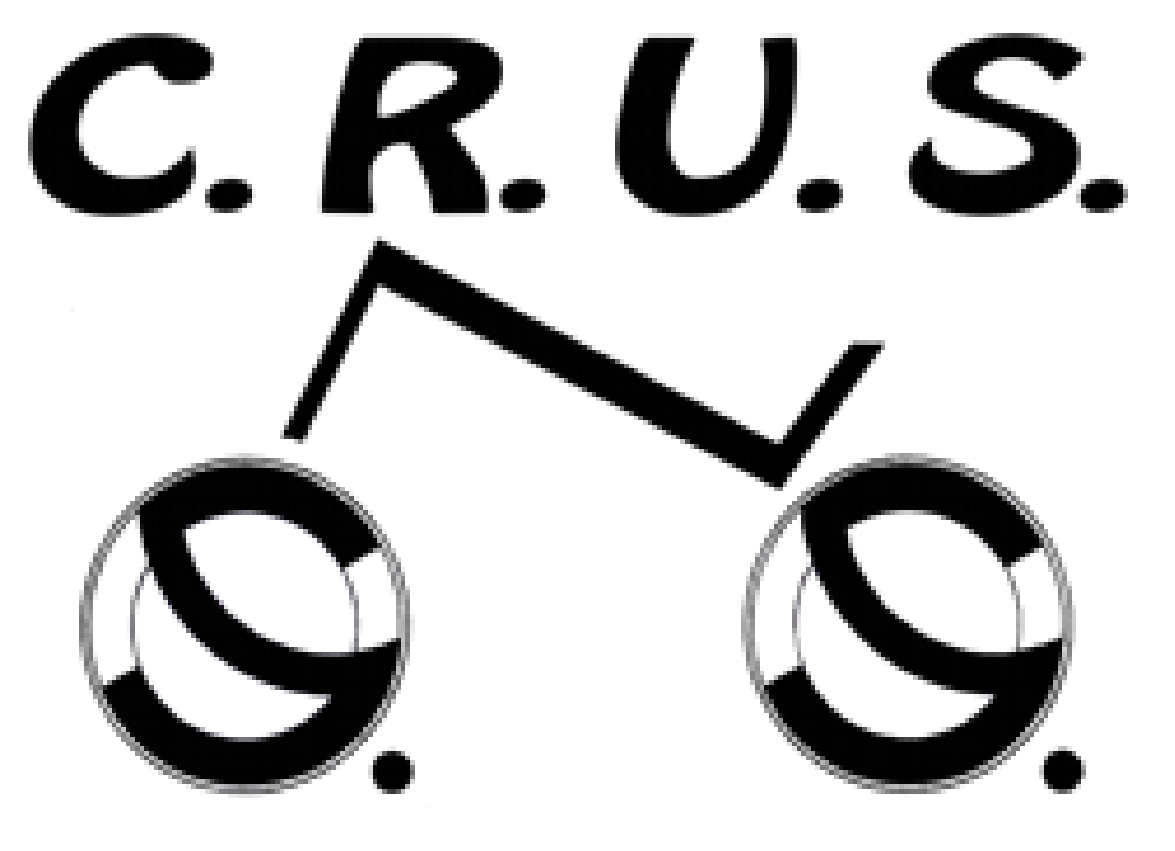 XXXIV RADUNO NAZIONALE UNIVERSITARIO DI CICLISMOISCRIZIONE GARA AGONISTICA DEL 29 GIUGNO 2019-ore 16,30(Scheda valida solo per i possessori del tesserino da “Agonista”)UNIVERSITA’ DI ………………………………(Per partecipare alla gara agonistica bisogna partecipare alla cicloturistica)	- Per ente di appartenenza si intende: F.C.I., CSAIn, U.D.A.C.E., U.I.S.P., o altro	- Inviare per e-mail a: plurani@uniss.it   o via fax  079/229848	- Quota singolo ciclista per agonistica: €. 10,00;Timbro del circolo							Il Presidente								_____________________________XXXIV RADUNO NAZIONALE UNIVERSITARIO DI CICLISMOISCRIZIONE CICLOTURISTICA DEL 30 GIUGNO-ore 09,30(Scheda valida per i possessori del tesserino da “agonista e cicloturista”)UNIVERSITA’ DI ………………………………	- Per ente di appartenenza si intende: F.C.I., CSAIn, U.D.A.C.E., U.I.S.P., o altro	- Inviare per e-mail a: plurani@uniss.it   o via fax  079/229848	- Quota singolo ciclista per cicloturistica: €. 10,00;Timbro del circolo								Il Presidente								_______________________________Modulo pranzo sociale €. 35,00Da spedire via:fax a: 079 229828E-mail: plurani@uniss.itunitamente alla copia del bonifico bancarioAteneo ________________________________________________Circolo ________________________________________________Numero Partecipanti _____________Modulo cena sociale €. 35,00Da spedire via:fax a: 079 229828E-mail: plurani@uniss.itunitamente alla copia del bonifico bancarioAteneo ________________________________________________Circolo ________________________________________________Numero Partecipanti _____________Organizzazione ………………………………………….Programma di massima ………………………………Percorso di Gara (Planimetria)…………………..…Percorso Gara (Altimetria)……………………………Percorso Gara (Descrizione)…………………………Ritrovo Percorso Gara …………………………………Come raggiungere Percorso Gara (da Alghero)Cena di Gala e Premiazione Atleti …………………Ritrovo cicloturistica …………………………..………Percorso Cicloturistico ……………………..…………Descrizione del percorso cicloturistico ………….Pranzo di Gala e Premiazione Atenei ……………Quote di partecipazione …………………………..…Categorie Atleti ………………………………….………Destinazione alberghiera ……………………………Iscrizione gara …………………………………….……Iscrizione cicloturistica ………………………………Adesione pranzo ..………………………………………Adesione cena ---………………………..………………Pag.    3Pag.    4Pag.    4Pag.    5Pag.    5Pag.    5Pag.    6Pag.    6Pag.    7Pag.    7Pag.    7Pag.    8Pag.    8Pag.    9Pag.    9Pag.   13Pag.   14Pag.   15Pag.   16ORGANIZZAZIONEOrganizzatore:Referente TecnicoTelefono:Cell.Fax:Email:Data gara:Data cicloturistica:Località gara:Località Cicloturistica:Titolo:CRUS A.P.S. – CIRCOLO RICREATIVO DELL’UNIVERSITA’ DEGLI STUDI DI SASSARIPaolo LURANI079.2298483280410721079.229828p.lurani@uniss.itSABATO 29 Giugno 2019DOMENICA 30 Giugno 2019SassariAlgheroXXXIV° CAMPIONATO DI CICLISMO DEI DIPENDENTI DELLE UNIVERSITA’ D’ITALIA - Memorial Gino Di MeoPROGRAMMA DI MASSIMAPERCORSO di GARAALTIMETRIA PERCORSO di GARADESCRIZIONE DEL PERCORSO di GARARITROVO GARACOME RAGGIUNGERE IL PERCORSO di GARAFINE MANIFESTAZIONE E PREMIAZIONE ATLETIRITROVO CICLOTURISTICAPERCORSO CICLOTURISTICADESCRIZIONE DEL PERCORSO CICLOTURISTICOFINE MANIFESTAZIONE E PREMIAZIONE ATENEI –PRANZOQUOTE DI PARTECIPAZIONECATEGORIE ATLETI PER FASCIA D’ETA’DESTINAZIONI ALBERGHIERECOGNOMENOMELUOGO E DATA DI NASCITAENTEN° TESSERACAT.TG MagliaNr. tessera Anciu1234567891011121314151617181920COGNOMENOMELUOGO E DATA DI NASCITAENTEN° TESSERACAT.TG MagliaNr. tessera Anciu1234567891011121314151617181920